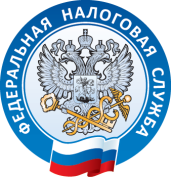 УФНС России по Нижегородской области416-22-06; 416-22-39Налоговая служба Нижегородской области обращает внимание налогоплательщиков на изменение реквизитов для уплаты налогов и иных платежей!Налоговая служба Нижегородской области обращает внимание налогоплательщиков на изменение реквизитов для уплаты налогов и иных платежей! Это связано с введением с 1 января 2023 года Единого налогового счета.С указанной даты изменился порядок перечисления налоговых платежей, сборов, страховых взносов, пеней, штрафов и процентов в бюджетную систему РФ. Теперь все платежи зачисляются на единый казначейский счет. Для этого необходимо использовать следующие реквизиты: •	Наименование банка получателя средств: ОТДЕЛЕНИЕ ТУЛА БАНКА РОССИИ//УФК по Тульской области, г. Тула;•	БИК банка получателя средств (БИК ТОФК): 017003983;•	Номер счета банка получателя средств (номер банковского счета, входящего в состав единого казначейского счета): 40102810445370000059;•	Получатель: Управление Федерального казначейства по Тульской области (МИ ФНС России по управлению долгом);•	ИНН получателя: 7727406020;•	КПП получателя: 770801001;•	Номер казначейского счета: 03100643000000018500.Напомним, что Единый налоговый счет – это возможность платить налоги просто и без ошибок! Он позволит осуществлять уплату всех налогов одним платежом, упростит порядок заполнения платежных поручений, содержит единое сальдо обязательств перед бюджетом, позволяет вернуть переплату за один день.Единый налоговый счет – это универсальный платежный документ с одинаковыми реквизитами для всех налогов, ошибиться с заполнением которого будет невозможно.Разобраться во всех нюансах перехода на новый порядок учета обязательных платежей поможет специальная промостраница на сайте ФНС России.